HOW MAGNETISM WORKS IN THE WORLDByMarguerite dar Boggia	Through AkuScan1, a form of Kirlian photography, Dr. Elena Smirnova, a modern psychologist and her husband, Alexey Smirnov, have demonstrated how energy works through magnetism under the Law of Attraction and Repulsion. See their thought-provoking website: http://esoterictour.co.nz/new_psychology_practice.htm for detailed information on meridians and chakras etc.  The following picture was copied from their website. 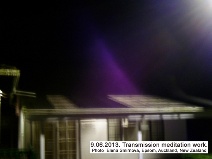  We are told that everything is energy.   Every force center and/or atom, whether human, planetary, solar or galactic is a receiver and transmitter of energy, which can be spiritual, material and/or cosmic.  The Law of Attraction and Repulsion functions through electricity and magnetism of varying degrees and kinds.A group of individuals in the house of that picture, were raising their rates of vibration, becoming spiritually radioactive and magnetically attractive to the energies of the spiritual Hierarchy. They were practicing Transmission Meditation. When they recite the great Invocation, they alert the spiritual Hierarchy that they are ready for the energies to pass through their bodies.  It passes through force centers known as chakras2 in their subtle body known as the etheric body.3 These force centers then act as electrical transformers, stepping down the rate of vibration of the energy, which is then stored and used by the spiritual hierarchy for the benefit of humanity. The violet ray of light is the energy transmitted by the spiritual Hierarchy, whose consciousness is on the intuitional plane called the Buddhic plane. The Buddhic plane is peculiarly the plane of violet, even though all the colors find their place there.4  The purpose of transmission meditation is as a service to humanity. It is the soul that wishes to serve. More information can be found under Meditation on this writer’s website: www.FreePythagorasTeachings.comHere is another example of how magnetism works: The human kingdom (positive in polarity) feeds and vitalizes the animal kingdom, which is negative in polarity. The human kingdom is negative in polarity to the kingdom of Souls.  The human kingdom is vitalized and stimulated by the kingdom of Souls.  In a human being, the physical nature is negative in polarity to the emotional nature. The emotional nature is negative to the mental nature. What has to happen, as we strive for contact with the soul, is that the emotional nature, has to become positive to the mental nature. Two positive polarities repel each other.  The positive energies of the soul will then become attracted to the emotional nature. Intuition, which is the energy on the plane of souls, will then develop. The two forces of positive and negative polarities play out in the world in every field, and area. They are called by the Church: ‘good’ and ‘evil’. When powerful spiritual energies were emanated directly into humanity in 1975, it stirred the positive aspirations of the soul of human beings, but it also vitalized the negative forces of greed and division. Today we see the results. The forces of ‘evil’ have the money. Governments no longer represent the people. They represent the interests of the mega banks and corporations. Their lawyers write the laws of the land. They control public opinion through the major media, which their corporations own. We see the destruction of the environment, pollution of the air, water and land, endless wars, racism, religious intolerance and economic slavery for the masses.  When conditions such as these arise, the spiritual Hierarchy responds giving humanity an equally great magnetic force.  The Head of the spiritual Hierarchy is now in the world. He is known as the Bodhisattva.  In 1945 the Tibetan Master D.K., through Alice A. Bailey, his amanuensis, wrote “The Reappearance of the Christ”. At that time it was not known how He would come. Would He overshadow disciples? Or appropriate a body of his Initiate? Be born in a body? Today He has created His own body, called a mayavirupa.  He comes as the World Teacher and not to start a religion. He is known by various names: The Christians know him as the Christ, the Jews, as the Messiah, the Moslems as the Imam Mahdi, the Hindus, as the reincarnation of Krishna, and the Buddhists, know him as the Lord Maitreya Buddha. They know his personal name. Unfortunately, the major Media blocks this information, but we are destined to have world peace based on economic, social and political justice and freedom. The great Ones and many dedicated groups are currently working to bring it about. For more information including pictures see www.share-international.org Humanity has so many blessings in store for it as soon as the Lord Maitreya can make His presence known through the major Media.  Then, all 49 Ashrams of the Masters which includes their Initiates and disciples, will externalize on the material plane. Their vibrations are so potent.  It means the Kingdom of the Soul will now be on earth.  In addition great Devas will teach men how to heal with color and sound, how to nourish the body and how to draw from the surrounding ethers the requisite foods.5∆∆∆Marguerite dar Boggia presently serves as Membership and Corresponding Secretary for ISAR (The International Society for Astrological Research). She was past publisher of Kosmos, as well as past Secretary and Director of ISAR and UAC (United Astrology Congress). She was a co-founder of UAC. Her present efforts are to aid in the expansion of humanity’s consciousness by offering, three FREE pages weekly online of the Ageless Wisdom studies as was known by Pythagoras and Plato. She can be reached at www.FreePythagorasTeachings.comReferences:1The AkuScan  was invented from the notes of R.Voll  and  Y.Nakatani. Http://esoterictour.co.nz2Crème, Benjamin, Transmission A meditation for the New Age, Published 1883, by The Tara Press, 59  Dartmouth park Rd., London NW5 1SL, England. P. 68  (The chakra is a vortex, a force center. An opening into and out of the body and all of the energies impinging on the etheric physical body flow through these force centers.)3Ibid p. 1 4Bailey, Alice A. A Treatise on Cosmic Fire, Lucis Publishing Co. 1925, p. 3285Bailey, Alice A.  Esoteric Psychology I, Lucis Publishing Co. 1962, p. 124